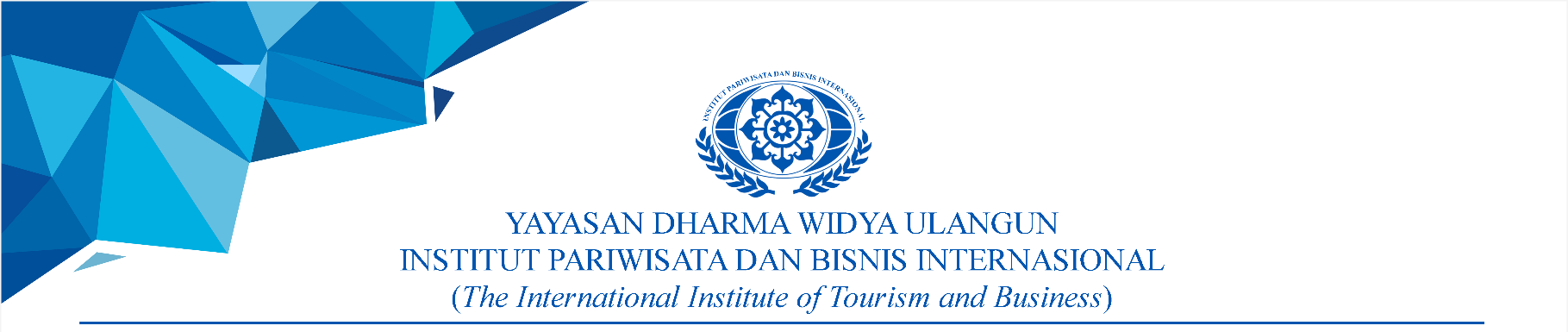 PENGUMUMANNomor: 034/AK.0016/IPBI/27.VII/2020TENTANGKULIAH PERDANA MAHASISWA BARUTAHUN AKADEMIK 2020/2021Sesuai dengan kalender akademik semester ganjil tahun akademik 2020/2021, Institut Pariwisata dan Bisnis Internasional kuliah perdana untuk mahasiswa baru dilaksanakan mulai dari tanggal 3 Agustus sampai dengan 7 Agustus 2020.Merujuk pada Pengumuman Rektor Institut Pariwisata dan Bisnis Internasional Nomor: 018/AK.205/IPBI/VII/2020 pertanggal 10 Juli 2020 perihal Penyelenggaraan Perkuliahan Normal Baru (New Normal) Semester Ganjil Tahun Akademik 2020/2021, pada poin 3 menyebutkan bahwa Kuliah Perdana dan Penjelasan Kartu Rencana Studi “KRS”  akan diselenggarakan secara online oleh masing-masing unit dan program studi dengan jadwal yang ditentukan lebih lanjut.Berkenaan dengan hal tersebut di atas maka Kuliah Perdana dilaksanakan secara online menggunakan live meeting platform ZOOM dimana link untuk masing-masing prodi dan sesi seperti pada jadwal terlampir.Seluruh mahasiswa baru wajib men-download aplikasi ZOOM sebelum jadwal kuliah perdana berlangsung.Seluruh Mahasiswa Baru WAJIB mengukuti kuliah perdana melalui Link ZOOM yang sudah disiapkan sesuai dengan jadwal masing-masing.Link Daftar hadir mahasiswa akan dikirimkan pada saat pelaksanaan kuliah perdana berlangsung Demikian disampaikan untuk dapat ditaati dan diikuti dengan seksama.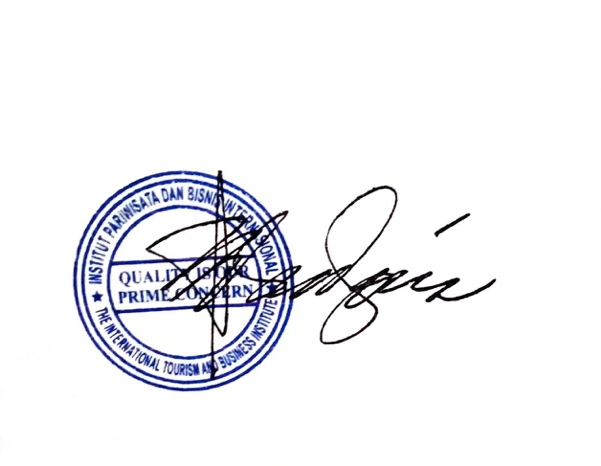 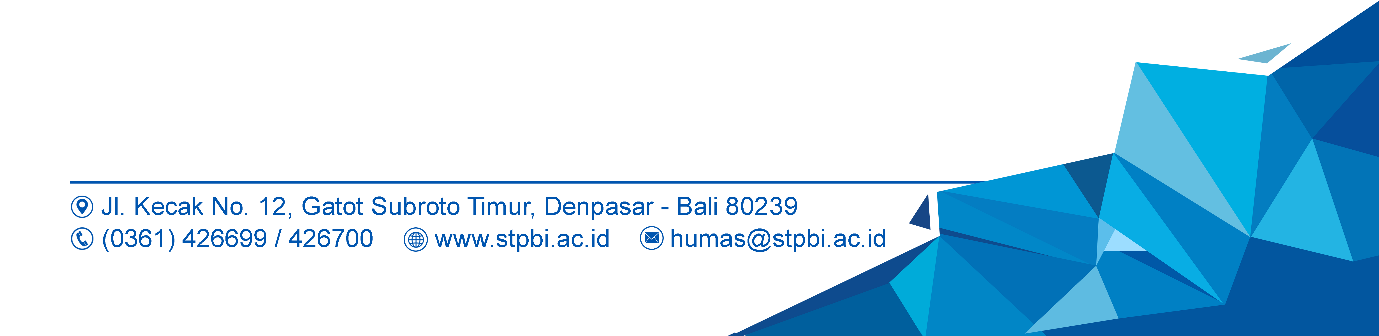 Denpasar, 27 Juli 2020Institut Pariwisata dan Bisnis InternasionalRektor,Dr. I Made Sudjana, S.E.,M.M.,CHT.,CHA